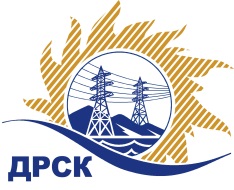 Акционерное Общество«Дальневосточная распределительная сетевая компания»Протокол № 654/УКС-ВПЗаседания закупочной комиссии по выбору победителя по открытому запросу цен на право заключения договора: «Пломбы и наклейки к счётчикам эл. энергии» закупка 346 раздел 4.2. ГКПЗ 2018 г.СПОСОБ И ПРЕДМЕТ ЗАКУПКИ: Открытый запрос цен «Пломбы и наклейки к счётчикам эл. энергии» закупка 346Планируемая стоимость лота в ГКПЗ АО «ДРСК» составляет: 1 441 792,37 руб. без учета НДС.ПРИСУТСТВОВАЛИ: члены постоянно действующей Закупочной комиссии АО «ДРСК» 1-го уровня.ВОПРОСЫ, ВЫНОСИМЫЕ НА РАССМОТРЕНИЕ ЗАКУПОЧНОЙ КОМИССИИ: О рассмотрении результатов оценки заявок Участников.О признании заявок соответствующими условиям Документации о закупкеОб итоговой ранжировке заявокО выборе победителя открытого запроса цен.РЕШИЛИ:ВОПРОС 1 «О рассмотрении результатов оценки заявок Участников»Признать объем полученной информации достаточным для принятия решения.Принять цены, полученные на процедуре вскрытия конвертов с заявками участников.ВОПРОС 2 «О признании заявок соответствующими условиям Документации о закупке»Признать заявки ООО «Суперпломба» (ИНН/КПП 2536218806/253601001 ОГРН 1092536006463), ООО «ЭНЕРГО СЕТЬ ПРОЕКТ» (ИНН/КПП 2812008720/281201001 ОГРН 1102801003282) соответствующими условиям Документации о закупке и принять их к дальнейшему рассмотрению.ВОПРОС 3 «Об итоговой ранжировке заявок»Утвердить итоговую ранжировку заявок:ВОПРОС 4 «О выборе победителя открытого запроса цен»Признать победителем открытого запроса цен «Пломбы и наклейки к счётчикам эл. энергии» участника, занявшего первое место в итоговой ранжировке по степени предпочтительности для заказчика: ООО «Суперпломба» (ИНН/КПП 2536218806/253601001 ОГРН 1092536006463): на условиях: Цена 812 152,92 руб. цена без учёта НДС (958 340,45 руб. с НДС). Срок поставки: 01.04.2018 до 30.04.2018 г. Условия оплаты: в течение 30 (тридцати) календарных дней с даты подписания товарной накладной (ТОРГ-12) на основании счета, выставленного Поставщиком.  Гарантийный срок: 24 месяца.Исп. Ирдуганова И.Н.397-147irduganova-in@drsk.ru Благовещенск ЕИС № 31705937296 (МСП)«31 »  января  2018№п/пНаименование участникаЗаявка без НДСЗаявка с НДССтавка НДС1ООО  «Суперпломба» (ИНН/КПП 2536218806/253601001 ОГРН 1092536006463)812 152.92958 340.4518%2ООО «ЭНЕРГО СЕТЬ ПРОЕКТ»  (ИНН/КПП 2812008720/281201001 ОГРН 1102801003282)1 289 294.131 521 367.0718%Место в итоговой ранжировкеНаименование участника и его адресЦена заявки на участие в закупке, руб. без учета НДСПрименение приоритета в соответствии с 925-ПП1 местоООО  «Суперпломба» (ИНН/КПП 2536218806/253601001 ОГРН 1092536006463)812 152.92нет2 местоООО «ЭНЕРГО СЕТЬ ПРОЕКТ»  (ИНН/КПП 2812008720/281201001 ОГРН 1102801003282)1 289 294.13нетСекретарь Закупочной комиссии: Елисеева М.Г. _____________________________